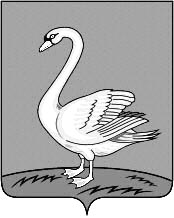 Р А С П О Р Я Ж Е Н И Еадминистрации сельского поселенияКуликовский сельсоветЛебедянского района, Липецкой области01.11.2016 г.                 с.Куликовка Вторая      	               №20Об увеличении нормы расхода топлива.	   В связи с установлением холодной погоды, увеличить норму расхода бензина на автомашину ВАЗ на 10% с 01.11.2016года.Глава сельского поселения Куликовский сельсовет:               			Какошкина В.М.					 